Конспект занятиядля средней группы«Танец снежинок» Провела: Брежнева Н.Л.15.01.2016          Цели: Познакомить детей с новым способом получения изображения наносить краску на листья. Учить строить круговой узор из центра. Развивать эмоциональное восприятие окружающего мира. Воспитывать наблюдательность, умение видеть красоту. Учить рисовать снежинку. Видеть красоту рисунка выполненного одним цветом.          Задача: Учить детей рисовать используя природный материал. (Разные листочки разной формы). Ход занятия1. Воспитатель: снежинки – волшебство зимы, всегда разные и неповторимые. Самая красивая снежинка это шестиконечная звезда. В основе у неё шесть лучей расходящихся из одной точки. Давайте порадуем зиму и подарим ей свои снежинки.Кто раскрасил белой краской,Все дороги и дома,Словно мы попали в сказку?Это к нам пришла зима!Ребятки какими словами можно сказать о зиме? Какая она? (белоснежная, хорошая, морозная, холодная)Воспитатель: На что похожи снежинки? Почему они тают в руке?Воспитатель: Как называется такое явление, когда много-много снежинок падает на землю?Ребятки посмотрите в окошко. Я проснулась ранним утром и удивилась. Вся земля как под белым одеялом. Зима пришла с морозами и замела все дороги на улице. Река покрылась льдом. Зима позвала вьюгу и все замело!2. Физкультурная минутка. Дети выполняют движения. «Танец снежинок»Мы белые снежинки, Летим, летим, летим. Дорожки и тропинки Мы все запорошим. Покружимся над садом В холодный день зимы И тихо сядем рядом С такими же, как мы. Танцуем над полями, Ведем, свой хоровод, Куда, не знаем сами, Нас ветер понесет.Дети: Снег нужно расчистить, работали лопатками!»Воспитатель: А в какую погоду из снега лучше лепить? Когда мороз или оттепель? (Рассказ воспитателя о свойствах снега).Воспитатель: А что можно слепить из снега?3. Рисование: «Снежинка».Воспитатель предлагает детям составить зимнюю картину.Воспитатель: Какого цвета снежинки?Дети: Белого.Воспитатель: Чтобы получилась снежинка нужно правильно положить листочек. Первый отпечаток нужно расположить вертикально-вверх, другой вниз, а потом два налево и два направо. Проверяем всего шесть лучей!Воспитатель: снежинки будем рисовать не кисточками, а листьями деревьев. Если рассмотреть листочки то можно увидеть, что у них есть лучики.Во время работы воспитатель оказывает помощь детям.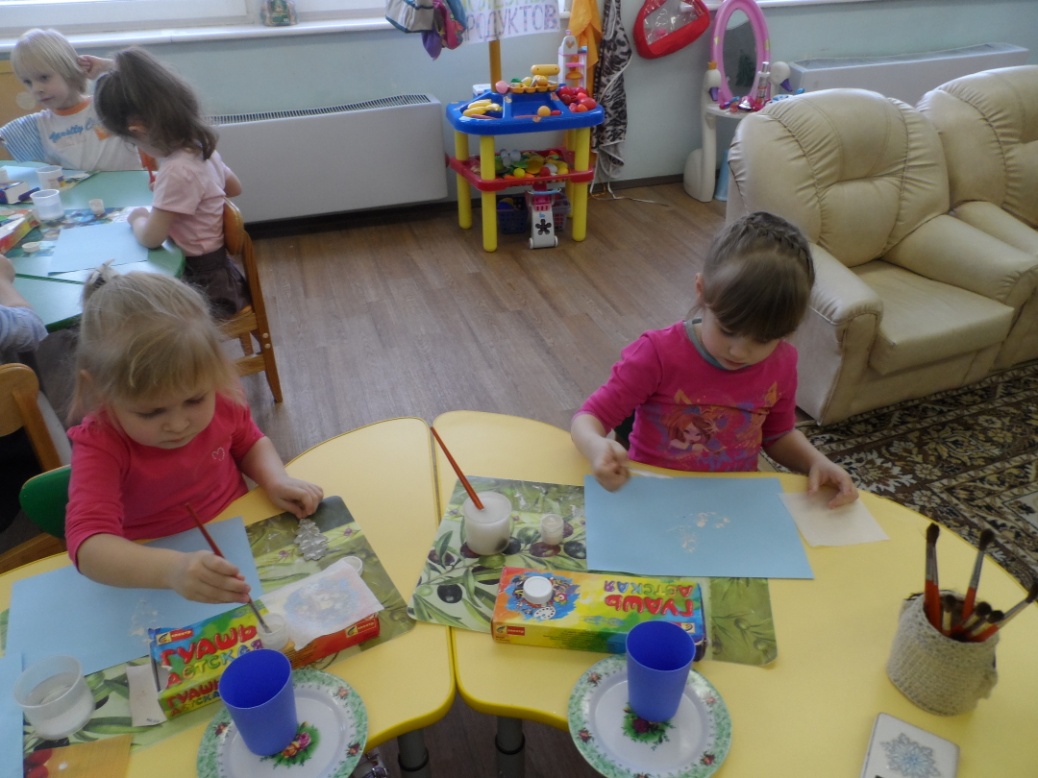 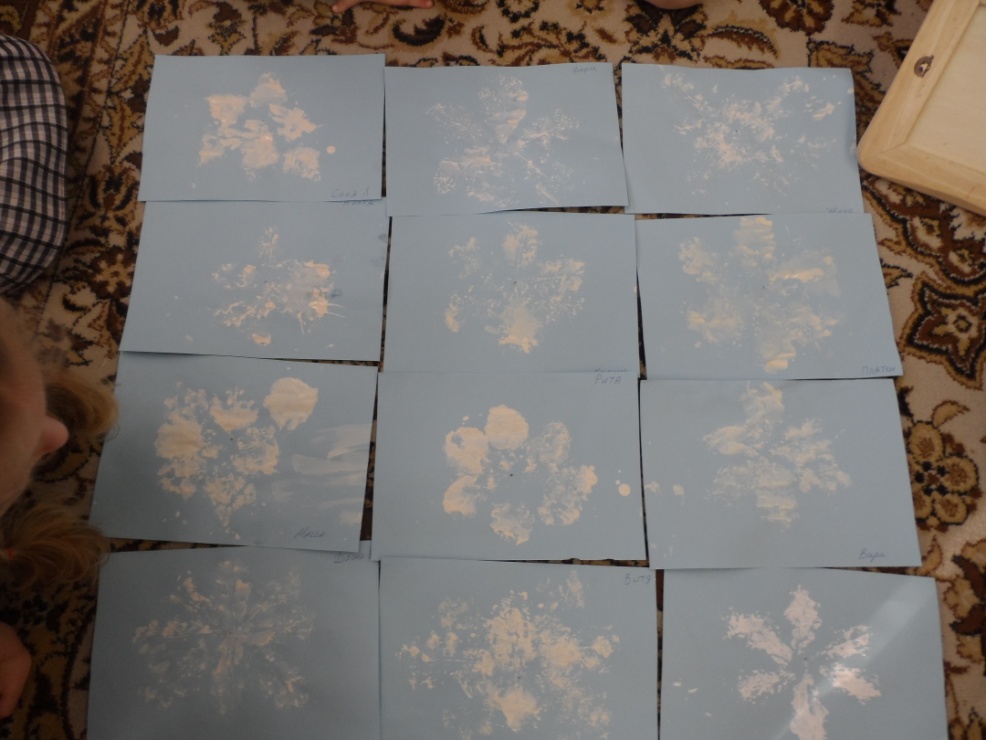 